                        КАРАР                                                                                           РЕШЕНИЕ             «10»  июнь  2016й                           № 10-39                                 «10»  июня 2016гО порядке сообщения лицами, замещающими должности  муниципальной службы  в органах местного  самоуправления сельского поселения Изяковский сельсовет муниципального района  Благовещенский  район Республики Башкортостан о возникновении личной заинтересованности при исполнении должностных обязанностей, которая приводит или может привести к конфликту интересов  В соответствии с федеральным законом от 25 декабря 2008 года № 273-ФЗ «О противодействии коррупции», Указ Президента Российской Федерации от 22 декабря 2015 года № 650 «О порядке сообщения лицами, замещающими отдельные государственные должности Российской Федерации, должности федеральной государственной службы, и иными лицами о возникновении личной заинтересованности при исполнении должностных обязанностей, которая приводит или может привести к конфликту интересов», Совет сельского поселения Изяковский сельсовет муниципального района Благовещенский район Республики Башкортостан РЕШИЛ:1. Утвердить положение о порядке сообщения лицами, замещающими должности муниципальной службы  в органах местного самоуправления сельского поселения Изяковский сельсовет муниципального района Благовещенский район Республики Башкортостан о возникновении личной заинтересованности при исполнении должностных обязанностей, которая приводит или может привести к конфликту интересов (далее – Положение) (прилагается).2. Обнародовать настоящее решение Совета сельского поселения Изяковский сельсовет муниципального района Благовещенский район Республики Башкортостан в здании администрации сельского поселения Изяковский сельсовет муниципального района Благовещенский район Республики Башкортостан  и на официальном сайте администрации сельского поселения Изяковский сельсовет муниципального района Благовещенский район Республики Башкортостан.Глава сельского поселения                                      А.А.Хайруллина                                                                                    Приложение № 1к решению Совета сельскогопоселения Изяковский сельсоветмуниципального района Благовещенский район Республики Башкортостан                                                                                                          от 10 июня 2016 года                                                                                                          № 10-39Положение о порядке сообщения лицами, замещающими должности муниципальной службы в органах местного самоуправления сельского поселения Изяковский сельсовет муниципального района  Благовещенский район Республики Башкортостан о возникновении личной заинтересованности при исполнении должностных обязанностей, которая приводит или может привести к конфликту интересов1. Настоящим Положением определяется порядок сообщения лицами, замещающими должности муниципальной службы о возникновении личной заинтересованности при исполнении должностных обязанностей, которая приводит или может привести к конфликту интересов.2. Лица, замещающие должности муниципальной службы в органах местного самоуправления сельского поселения Изяковский сельсовет муниципального района Благовещенский район Республики Башкортостан обязаны в соответствии с законодательством Российской Федерации о противодействии коррупции сообщать, о возникновении личной заинтересованности при исполнении должностных обязанностей, которая приводит или может привести к конфликту интересов, а также принимать меры по предотвращению или урегулированию конфликта интересов.Сообщение оформляется в письменной форме в виде уведомления о возникновении личной заинтересованности при исполнении должностных обязанностей, которая приводит или может привести к конфликту интересов (далее - уведомление), составленное по форме согласно приложению № 1.3. Уведомление передается представителю нанимателя (работодателю). К уведомлению муниципальным служащим прилагаются материалы, подтверждающие изложенное.4. Представитель нанимателя (работодатель) передает уведомление с прилагаемыми материалами в комиссию по соблюдению требований к служебному поведению муниципальных служащих и урегулированию конфликта интересов (далее – комиссия) для рассмотрения в течение семи рабочих дней.Комиссия имеет право получать в установленном порядке от лиц, направивших уведомления, пояснения по изложенным в них обстоятельствам и направлять в установленном порядке запросы в органы государственной власти, органы государственной власти субъектов Российской Федерации, иные государственные органы, органы местного самоуправления и заинтересованные организации.В случае направления запросов решение комиссии представляется представителю нанимателя (работодателю) в течение 45 дней со дня поступления уведомлений. Указанный срок может быть продлен, но не более чем на 30 дней.5. Комиссия рассматривает уведомления и принимает по ним решения в порядке, установленном Положением о комиссии по соблюдению требований к служебному поведению муниципальных служащих и урегулированию конфликта интересов в  администрации и в аппарате Совета.6. Комиссия по результатам рассмотрения уведомлений принимает одно из следующих решений:а) признать, что при исполнении должностных обязанностей лицом, направившим уведомление, конфликт интересов отсутствует;б) признать, что при исполнении должностных обязанностей лицом, направившим уведомление, личная заинтересованность приводит или может привести к конфликту интересов;в) признать, что лицом, направившим уведомление, не соблюдались требования об урегулировании конфликта интересов.7. В случае принятия решения, предусмотренного подпунктом «б» пункта 6 настоящего Положения, в соответствии с законодательством Российской Федерации представитель нанимателя (работодатель) принимает меры или обеспечивает принятие мер по предотвращению или урегулированию конфликта интересов либо рекомендует лицу, направившему уведомление, принять такие меры.8. В случае принятия решения, предусмотренного подпунктом «в» пункта 6 настоящего Положения, представитель нанимателя (работодатель) принимает меры, предусмотренные действующим законодательством.                                                                                   Приложение  к Положению    ________________________________ (отметка об ознакомлении)                                Представителю нанимателя (работодателю)                                                                            ____________________________________                                                                           от __________________________________                                                                               __________________________________                                                                                               (Ф.И.О., замещаемая                       должность)УВЕДОМЛЕНИЕо возникновении личной заинтересованности при исполнениидолжностных обязанностей, которая приводитили может привести к конфликту интересов Сообщаю о возникновении у меня личной заинтересованности при исполнении должностных обязанностей, которая приводит или может привести к конфликту интересов (нужное подчеркнуть).         Обстоятельства, являющиеся основанием возникновения личной заинтересованности: ___________________________________________________________________________________________________________________________________         Должностные обязанности, на исполнение которых влияет или может повлиять личная заинтересованность: ____________________________________________________________________________________________________         Предлагаемые меры по предотвращению или урегулированию конфликта интересов: ______________________________________________________________________________________________________________________________ Намереваюсь (не намереваюсь) лично присутствовать на заседании комиссии по соблюдению требований к служебному поведению муниципальных служащих администрации района и урегулированию конфликта интересов при рассмотрении настоящего уведомления (нужное подчеркнуть)Приложение:"__" ___________ 20__ г. ____________ _________________(подпись лица, (расшифровка подписи)направляющего уведомление)БАШКОРТОСТАН  РЕСПУБЛИКАhЫБЛАГОВЕЩЕН РАЙОНЫ МУНИЦИПАЛЬ РАЙОНЫНЫ   ИЗƏК АУЫЛ СОВЕТЫ  АУЫЛ  БИЛƏМƏhЕ СОВЕТЫ                453457,  Урге ИзƏк  ауылы,        МƏктƏп  урамы, 18                      Тел. .8(34766)2-79-46РЕСПУБЛИКА  БАШКОРТОСТАНСОВЕТ СЕЛЬСКОГО ПОСЕЛЕНИЯ ИЗЯКОВСКИЙ СЕЛЬСОВЕТМУНИЦИПАЛЬНОГО РАЙОНА БЛАГОВЕЩЕНСКИЙ РАЙОН 453457,село Верхний ИзякУлица Школьная ,18Тел.8(34766)2-79-46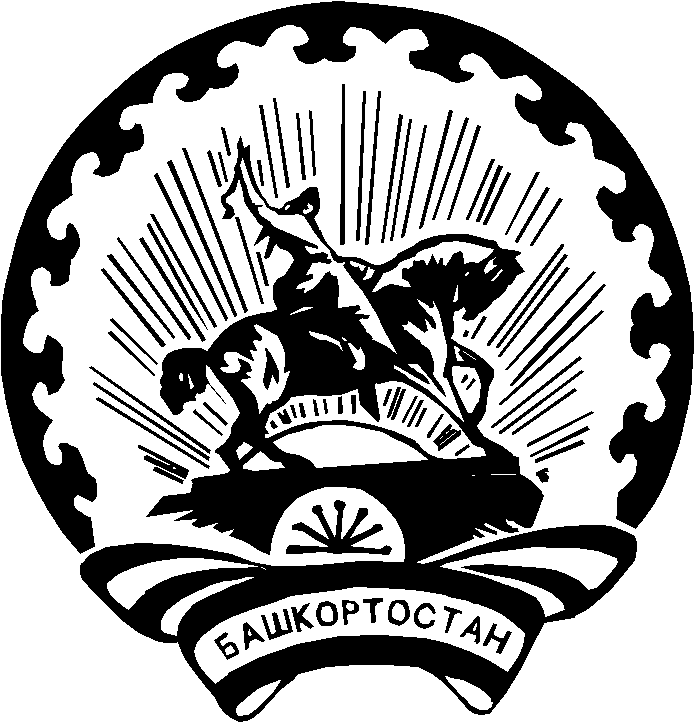 